  DEEDEE HAURY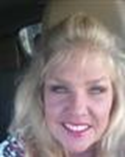 2909 Globe Avenue, Thousand Oaks, Ca 91360 ddhaury@yahoo.com  805-630-4325Real Estate and Mortgage Broker professional winning most production awards. Excellent Market Research & Analysis, Negotiations Expert, Program management, Budget Analysis, Forecast and Development, Trade Show Events, Promotions Management, High  Energy, Well Received, Unflappable, (funny) Creative and Powerful Humanitarian Networking Professional Employment History06/2013 – August 2015 Part Time Physicians MarketerDR. STALBERG  Santa Monica, CAArrange and Manage presentations for Dr. John Stalberg, Forensic Psychiatrist & Agreed Medical Examiner01/2008 to CurrentTheatrical Commercial ActressBEVERLY HECHT TALENT AGENCY,  Wilshire, Ca01/2008 to 01/2012BEVERLY HECHT TALENT AGENCY Woodland Hills, Ca Production and Talent Agent Assistant Managed New Client Review, Client Submissions (LA Castings, Breakdown) and Talent bookings as well as Production Management and Trade Scheduling for video/film shoots.01/2003 to 2006AVIARA REAL ESTATE Licensed Real Estate Agent, Mortgage Loan Broker Recruited Relocations Expert Westlake Village, CA.01/1999 to /2003SENTRY HOME LOANS Newbury Park, Ca. 91360Senior Loan Officer Commission only Mortgage Loan Broker with Real Estate Sales License, Top Producer, Collecting Reasonable and Moral Commissions and Product Yields. Helped Clients to Learn and Understand the World of Mortgage Lending and Finance as to be able to make better financial decisions going forwardCommercial EndeavorsHip Nation, LLC* - Licensed Real Estate Agent, Purchased, Renovation, Sale or personal hold Onsite Auctions Furniture and Décor, LLC* - Furniture Dealer Licensed, Held Public Auctions of Furniture and Home Decor, in Mansions, Listed for Sale, in Conjunction with Listing Realtors Open HouseDEEDEE HAURY									page 22909 Globe Avenue, Thousand Oaks, Ca 91360 ddhaury@yahoo.com  805-630-4325Commercial Endeavors West Coast Pharmaceutical Services* - Privately Opened a “Closed Door Pharmacy” and resoldChampions4Change* - Life Coaching for At Risk Youth, Fosters and Others, Helping to Identify Personal Values, New direction and Life's Purpose, through mirroring, Design and AccountabilityTreasure Chest Fashions, Inc* - Invented Accessories Line to be worn in a ladies bosom Non-Profit and Philanthropic*FounderOur Lady of Love Foods* Conceived and Implemented a Program for Oxnard and San Fernando Valley Rescue Missions adding value to their Annual Thanksgiving Programs.  Made and delivered 1200-1600 individually wrapped desserts –  “Love Foods” – as they were made directly from receipe’s from old family lineages, not boxesHaury Holiday Boutiques*Held annual Holiday Boutique at my hilltop home in Camarillo. Filled house with numerous Boutique Vendors who, along with many Guests contributed age and gender appropriate Holiday gift that paralleled a child they loved in their own lives. Time Warner Community Channel Program aired our program on multiple occasions. “Do It Centers” provided decorations. Gifts were distributed thru ACTION - Area Christians Taking Initiative on Needs - “Christmas Shoppe” in pre-determined Ventura County LocationsPass It on Sports Rwanda* Gathering, Used only, Sports and Soccer equipment from Ventura County, shipping to the orphaned children of the genocide in Rwanda Africa via Rwandan Presidents’ direct assistant Louis Munokasi*Founder     Personal Interests; Acting, Writing Poetry, Comedy and Musical Lyrics, Journalism, Language, Art History, Classical Piano, Sociology, Philanthropy, Movie Producing, Writing, Singing, Cycling, TennisPersonal; Native of Thousand Oaks, Ca. Widow, Mother, Grandmother